Alex Francis D’Souza – CV No. 1994862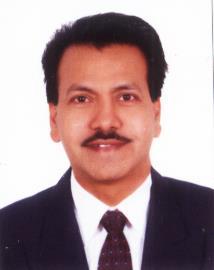 WORK EXPERIENCE WORK EXPERIENCE Office-In-Charge And Sales Supervisor (May ’94 –till date)Responsibilities:Looking after day-to-day operations and administration at Dnata, Fujairah.  Maintaining a high standard of servicedelivery.Supervising and managing staff including allocating duties and trainings.  Managing staff leave and overtimeAchieving sales target as per the budgetSupportingsales teams to maintain repeat business and find leads for new opportunities, while providing vital market feedbackand follow up on after sales servicesReporting to line manager Sharjah on weekly basisAs well as reporting on sales and refunds to Dnata Revenue AccountsShop Sales Reporting – Daily / Weekly / Monthly.Al Fardan TravelsCounter Supervisor (Mar ‘92 – till April ’94)Responsibilities:Supervising and managing staff including allocating duties and trainings.  Managing staff leave and overtimeAchieving sales target as per the budgetMaintain high service standards and report to manager on monthly basis.Cambata Aviation Pvt. LtdAirport Counters/Ramp Supervisor(May ‘87 – Oct ‘91)Responsibilities:Airport ramp duties supervision of baggage loading and unloadingContainer/pallet loading and unloading at aircraft siteDuty allocation for ramp staff and cabin cleaning staffCargo duties like dispatch of cargo containers to cargo warehouse and receive cargo for dispatch on flightSupervision of baggage control duties at departures and arrivalsBaggage check and check in duties as per airline requirementsMc. Coy Travels Counter Staff (Feb ’84-Apr ’87)Responsibilities:Counter staff duties for airline ticketing and reservations.Hotel and tourist visa arrangements for retail clientsEducationTrainingEducationTrainingDnata – Smart Sales And Telephone Sales Techniques Dnata / Emirates – Sales Presentation Skills Emirates – Mars And Easy Mars Reservations Emirates – ATB And E-ticketing Emirates – Standard / Advance Fares And Ticketing Dnata – Standard / Advance Fares And Ticketing Saber / Galileo – Done Reservation, Fares And Ticketing DFO – Done Fundamentals, Advance And Product Workshop Introduction To Civil Aviation Fraud Awareness And Fraud Detection New IATA Fares Construction Computer Orientation – With Microtec Computers BombayProficient in MS Office (Word, Excel, Power Point etc.)Internet and Email ApplicationsSKILLSSKILLS25+ years of aviation experienceGood communicational skills and interpersonal relationsStrong supervisory and leadership qualitiesFriendly and motivational team leaderAbility to work under pressureExcellent at multi-taskingPossesses great negotiating skillsLanguagesLanguagesEnglish - Speak (Fluent), Read (Fluent), Write (Fluent)Hindi/Urdu - Speak (Fluent), Read (Moderate), Write (Moderate)Arabic - Speak (Moderate)Personal informationPersonal informationAlex Francis D’Souza – CV No. 1994862To arrange interview with me, please send your company name, vacancy and salary details to my HR Consultant cvcontacts@gulfjobseekers.com Whatsapp +971504753686______________________________________